Фестиваль поэтов-инвалидов 

В городе Михайловске Шпаковского МО прошёл V краевой литературный фестиваль людей с ограниченными возможностями здоровья под названием «Я автор». В нём приняли участие профессиональные и самодеятельные поэты и писатели данной категории творческих людей, в том числе и представители Курского района: Николай Павлович Жулин, Валентина Михайловна Екимова (Кононова) и Михаил Николаевич Шелухин. Они представили на суд участников фестиваля свои новые и уже известные произведения. Михаил Шелухин, как творчески одарённый бард, исполнил одну из своих песен «Держитесь, ребята!» (об участниках СВО). Следует отметить, что на фестивале присутствовали авторы произведений, чьи стихи и проза вошли в новую книгу – сборник «С добрым словом и открытым сердцем», изданный Ставропольской краевой общественной организацией «Всероссийского общества инвалидов».

Все участники V литературного фестиваля получили Дипломы, ценные подарки и сборник стихов.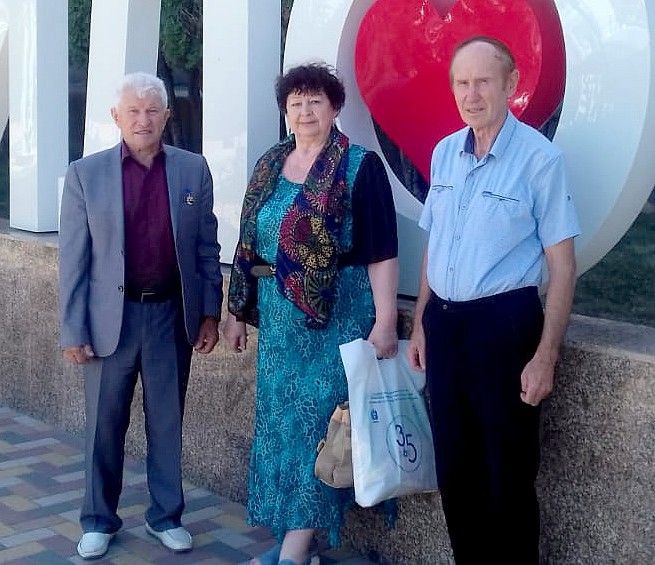 